О регистрации избранных депутатов Совета депутатов  Бейского района Республики ХакасияВ соответствии с  постановлением территориальной избирательной комиссии Бейского района от 11 сентября 2022 года № 54/362-5 «Об утверждении общих результатов выборов депутатов Совета депутатов Бейского района Республики Хакасия пятого созыва» и на основании пункта 3 статьи 65 Закона Республики Хакасия «О выборах глав муниципальных образований и депутатов представительных органов муниципальных образований в  Республике Хакасия», территориальная избирательная комиссия Бейского района постановляет:Зарегистрировать избранных депутатов Совета депутатов Бейского района Республики Хакасия пятого созыва: по четырехмандатному избирательному округу № 1 -  Кайлачакова Анатолия Афанасьевича, Кузьмичеву Наталью Александровну, Мелихова Александра Ивановича, Сергиенко Александра Ивановича.Зарегистрировать избранных депутатов Совета депутатов Бейского района Республики Хакасия пятого созыва: по четырехмандатному избирательному округу № 2 -  Зайцева Валерия Олеговича, Котельникову Галину Михайловну, Романцову Надежду Викторовну, Чанкину Анастасию Семеновну.Зарегистрировать избранных депутатов Совета депутатов Бейского района Республики Хакасия пятого созыва: по трехмандатному избирательному округу № 3 -  Кожевникову Елену Евгеньевну, Лямкина Алексея Николаевича, Масаловича Михаила Владимировича.Зарегистрировать избранных депутатов Совета депутатов Бейского района Республики Хакасия пятого созыва: по четырехмандатному избирательному округу № 4 -  Крюкову Наталью Александровну, Максимова Василия Вячеславовича, Николайчука Евгения Владимировича, Шахматову Татьяну Ивановну.Выдать Кайлачакову Анатолию Афанасьевичу, Кузьмичевой Наталье Александровне, Мелихову Александру Ивановичу, Сергиенко Александру Ивановичу, Зайцеву Валерию Олеговичу, Котельниковой Галине Михайловне, Романцовой Надежде Викторовне, Чанкиной Анастасии Семеновне, Кожевниковой Елене Евгеньевне, Лямкину Алексею Николаевичу, Масаловичу Михаилу Владимировичу, Крюковой Наталье Александровне, Максимову Василию Вячеславовичу, Николайчуку Евгению Владимировичу, Шахматовой Татьяне Ивановне удостоверение об избрании депутатами Совета депутатов Бейского района Республики Хакасия.Передать копию настоящего постановления в Совет депутатов Бейского района Республики Хакасия, в районную газету «Саянская Заря» и разместить в разделе «территориальная избирательная комиссия» на официальном сайте Бейского района Республики Хакасия в сети ИнтернетПредседатель комиссии					 	С.Н. МистратовСекретарь комиссии						          Т.Н. СлободчукРЕСПУБЛИКА ХАКАСИЯТЕРРИТОРИАЛЬНАЯ 
ИЗБИРАТЕЛЬНАЯ КОМИССИЯБЕЙСКОГО РАЙОНА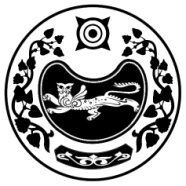 ХАКАС РЕСПУБЛИКАЗЫБЕЯ АЙМАOЫНЫA 
ОРЫНДАOЫТАБЫO КОМИССИЯЗЫХАКАС РЕСПУБЛИКАЗЫБЕЯ АЙМАOЫНЫA 
ОРЫНДАOЫТАБЫO КОМИССИЯЗЫПОСТАНОВЛЕНИЕ ПОСТАНОВЛЕНИЕ ПОСТАНОВЛЕНИЕ 15 сентября 2022 годас. Бея№ 55/369-5